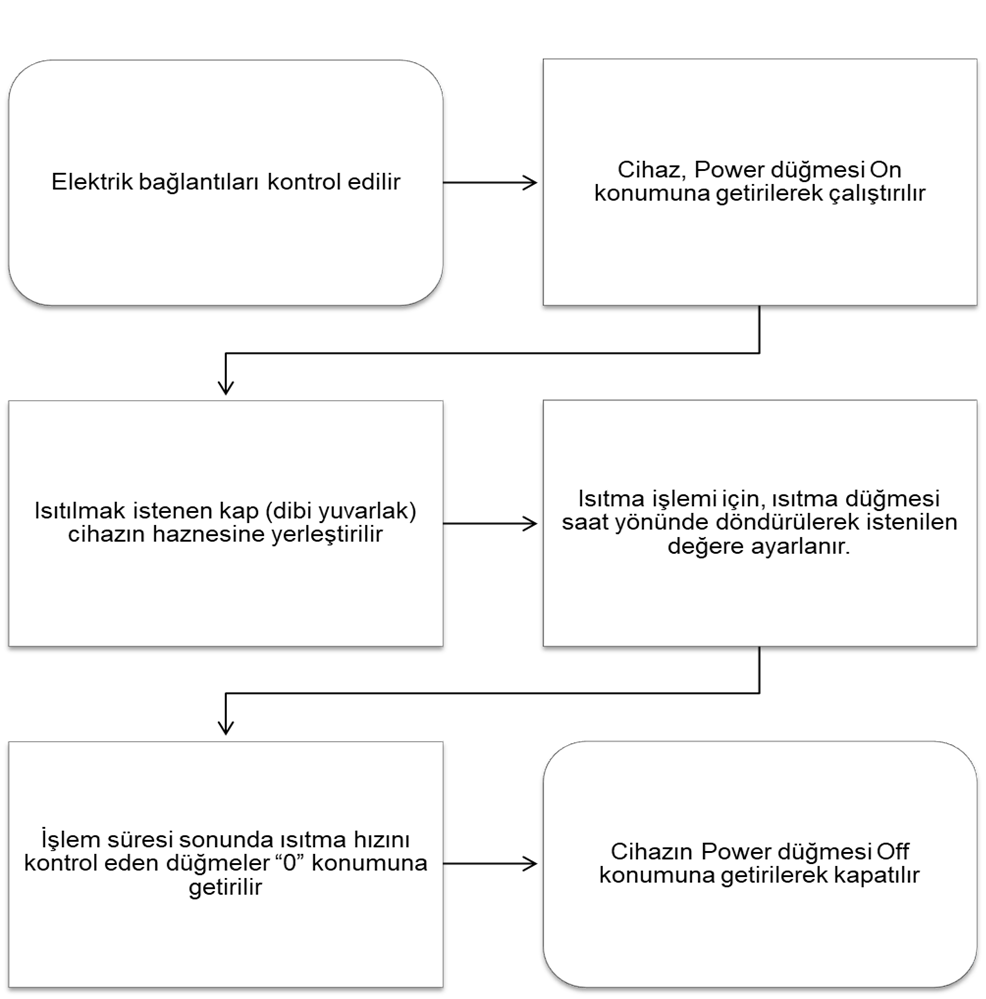 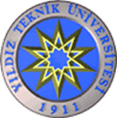 KİMYA METALURJİ FAKÜLTESİKİMYA MÜHENDİSLİĞİ BÖLÜMÜKMD 107 KİMYA MÜHENDİSLİĞİ 1 VE 3 LABORATUVARITIRMANAN FİLM TİPİ BUHARLAŞTIRICIKULLANIM TALİMATI Doküman NoTL-343KİMYA METALURJİ FAKÜLTESİKİMYA MÜHENDİSLİĞİ BÖLÜMÜKMD 107 KİMYA MÜHENDİSLİĞİ 1 VE 3 LABORATUVARITIRMANAN FİLM TİPİ BUHARLAŞTIRICIKULLANIM TALİMATI İlk Yayın Tarihi16.11.2021KİMYA METALURJİ FAKÜLTESİKİMYA MÜHENDİSLİĞİ BÖLÜMÜKMD 107 KİMYA MÜHENDİSLİĞİ 1 VE 3 LABORATUVARITIRMANAN FİLM TİPİ BUHARLAŞTIRICIKULLANIM TALİMATI Revizyon TarihiKİMYA METALURJİ FAKÜLTESİKİMYA MÜHENDİSLİĞİ BÖLÜMÜKMD 107 KİMYA MÜHENDİSLİĞİ 1 VE 3 LABORATUVARITIRMANAN FİLM TİPİ BUHARLAŞTIRICIKULLANIM TALİMATI Revizyon No00KİMYA METALURJİ FAKÜLTESİKİMYA MÜHENDİSLİĞİ BÖLÜMÜKMD 107 KİMYA MÜHENDİSLİĞİ 1 VE 3 LABORATUVARITIRMANAN FİLM TİPİ BUHARLAŞTIRICIKULLANIM TALİMATI Sayfa1 / 16KİMYA METALURJİ FAKÜLTESİKİMYA MÜHENDİSLİĞİ BÖLÜMÜKMD 107 KİMYA MÜHENDİSLİĞİ 1 VE 3 LABORATUVARISAF SU CİHAZIKULLANIM TALİMATI Doküman NoTL-343KİMYA METALURJİ FAKÜLTESİKİMYA MÜHENDİSLİĞİ BÖLÜMÜKMD 107 KİMYA MÜHENDİSLİĞİ 1 VE 3 LABORATUVARISAF SU CİHAZIKULLANIM TALİMATI İlk Yayın Tarihi16.11.2021KİMYA METALURJİ FAKÜLTESİKİMYA MÜHENDİSLİĞİ BÖLÜMÜKMD 107 KİMYA MÜHENDİSLİĞİ 1 VE 3 LABORATUVARISAF SU CİHAZIKULLANIM TALİMATI Revizyon TarihiKİMYA METALURJİ FAKÜLTESİKİMYA MÜHENDİSLİĞİ BÖLÜMÜKMD 107 KİMYA MÜHENDİSLİĞİ 1 VE 3 LABORATUVARISAF SU CİHAZIKULLANIM TALİMATI Revizyon No00KİMYA METALURJİ FAKÜLTESİKİMYA MÜHENDİSLİĞİ BÖLÜMÜKMD 107 KİMYA MÜHENDİSLİĞİ 1 VE 3 LABORATUVARISAF SU CİHAZIKULLANIM TALİMATI Sayfa2 / 16KİMYA METALURJİ FAKÜLTESİKİMYA MÜHENDİSLİĞİ BÖLÜMÜKMD 107 KİMYA MÜHENDİSLİĞİ 1 VE 3 LABORATUVARIETÜV KULLANIM TALİMATIDoküman NoTL-343KİMYA METALURJİ FAKÜLTESİKİMYA MÜHENDİSLİĞİ BÖLÜMÜKMD 107 KİMYA MÜHENDİSLİĞİ 1 VE 3 LABORATUVARIETÜV KULLANIM TALİMATIİlk Yayın Tarihi16.11.2021KİMYA METALURJİ FAKÜLTESİKİMYA MÜHENDİSLİĞİ BÖLÜMÜKMD 107 KİMYA MÜHENDİSLİĞİ 1 VE 3 LABORATUVARIETÜV KULLANIM TALİMATIRevizyon TarihiKİMYA METALURJİ FAKÜLTESİKİMYA MÜHENDİSLİĞİ BÖLÜMÜKMD 107 KİMYA MÜHENDİSLİĞİ 1 VE 3 LABORATUVARIETÜV KULLANIM TALİMATIRevizyon No00KİMYA METALURJİ FAKÜLTESİKİMYA MÜHENDİSLİĞİ BÖLÜMÜKMD 107 KİMYA MÜHENDİSLİĞİ 1 VE 3 LABORATUVARIETÜV KULLANIM TALİMATISayfa3 / 16KİMYA METALURJİ FAKÜLTESİKİMYA MÜHENDİSLİĞİ BÖLÜMÜKMD 107 KİMYA MÜHENDİSLİĞİ 1 VE 3 LABORATUVARIVAKUM POMPASIKULLANIM TALİMATIDoküman NoTL-343KİMYA METALURJİ FAKÜLTESİKİMYA MÜHENDİSLİĞİ BÖLÜMÜKMD 107 KİMYA MÜHENDİSLİĞİ 1 VE 3 LABORATUVARIVAKUM POMPASIKULLANIM TALİMATIİlk Yayın Tarihi16.11.2021KİMYA METALURJİ FAKÜLTESİKİMYA MÜHENDİSLİĞİ BÖLÜMÜKMD 107 KİMYA MÜHENDİSLİĞİ 1 VE 3 LABORATUVARIVAKUM POMPASIKULLANIM TALİMATIRevizyon TarihiKİMYA METALURJİ FAKÜLTESİKİMYA MÜHENDİSLİĞİ BÖLÜMÜKMD 107 KİMYA MÜHENDİSLİĞİ 1 VE 3 LABORATUVARIVAKUM POMPASIKULLANIM TALİMATIRevizyon No00KİMYA METALURJİ FAKÜLTESİKİMYA MÜHENDİSLİĞİ BÖLÜMÜKMD 107 KİMYA MÜHENDİSLİĞİ 1 VE 3 LABORATUVARIVAKUM POMPASIKULLANIM TALİMATISayfa4 / 16KİMYA METALURJİ FAKÜLTESİKİMYA MÜHENDİSLİĞİ BÖLÜMÜKMD 107 KİMYA MÜHENDİSLİĞİ 1 VE  3 LABORATUVARIpH METREKULLANIM TALİMATIDoküman NoTL-343KİMYA METALURJİ FAKÜLTESİKİMYA MÜHENDİSLİĞİ BÖLÜMÜKMD 107 KİMYA MÜHENDİSLİĞİ 1 VE  3 LABORATUVARIpH METREKULLANIM TALİMATIİlk Yayın Tarihi16.11.2021KİMYA METALURJİ FAKÜLTESİKİMYA MÜHENDİSLİĞİ BÖLÜMÜKMD 107 KİMYA MÜHENDİSLİĞİ 1 VE  3 LABORATUVARIpH METREKULLANIM TALİMATIRevizyon TarihiKİMYA METALURJİ FAKÜLTESİKİMYA MÜHENDİSLİĞİ BÖLÜMÜKMD 107 KİMYA MÜHENDİSLİĞİ 1 VE  3 LABORATUVARIpH METREKULLANIM TALİMATIRevizyon No00KİMYA METALURJİ FAKÜLTESİKİMYA MÜHENDİSLİĞİ BÖLÜMÜKMD 107 KİMYA MÜHENDİSLİĞİ 1 VE  3 LABORATUVARIpH METREKULLANIM TALİMATISayfa5 / 16KİMYA METALURJİ FAKÜLTESİKİMYA MÜHENDİSLİĞİ BÖLÜMÜKMD 107 KİMYA MÜHENDİSLİĞİ 1 VE  3 LABORATUVARIMANTOLU ISITICIKULLANIM TALİMATIDoküman NoTL-343KİMYA METALURJİ FAKÜLTESİKİMYA MÜHENDİSLİĞİ BÖLÜMÜKMD 107 KİMYA MÜHENDİSLİĞİ 1 VE  3 LABORATUVARIMANTOLU ISITICIKULLANIM TALİMATIİlk Yayın Tarihi16.11.2021KİMYA METALURJİ FAKÜLTESİKİMYA MÜHENDİSLİĞİ BÖLÜMÜKMD 107 KİMYA MÜHENDİSLİĞİ 1 VE  3 LABORATUVARIMANTOLU ISITICIKULLANIM TALİMATIRevizyon TarihiKİMYA METALURJİ FAKÜLTESİKİMYA MÜHENDİSLİĞİ BÖLÜMÜKMD 107 KİMYA MÜHENDİSLİĞİ 1 VE  3 LABORATUVARIMANTOLU ISITICIKULLANIM TALİMATIRevizyon No00KİMYA METALURJİ FAKÜLTESİKİMYA MÜHENDİSLİĞİ BÖLÜMÜKMD 107 KİMYA MÜHENDİSLİĞİ 1 VE  3 LABORATUVARIMANTOLU ISITICIKULLANIM TALİMATISayfa6 / 16KİMYA METALURJİ FAKÜLTESİKİMYA MÜHENDİSLİĞİ BÖLÜMÜKMD 107 KİMYA MÜHENDİSLİĞİ 1 VE  3 LABORATUVARIPÜSKÜRTMELİ KURUTUCUKULLANIM TALİMATIDoküman NoTL-343KİMYA METALURJİ FAKÜLTESİKİMYA MÜHENDİSLİĞİ BÖLÜMÜKMD 107 KİMYA MÜHENDİSLİĞİ 1 VE  3 LABORATUVARIPÜSKÜRTMELİ KURUTUCUKULLANIM TALİMATIİlk Yayın Tarihi16.11.2021KİMYA METALURJİ FAKÜLTESİKİMYA MÜHENDİSLİĞİ BÖLÜMÜKMD 107 KİMYA MÜHENDİSLİĞİ 1 VE  3 LABORATUVARIPÜSKÜRTMELİ KURUTUCUKULLANIM TALİMATIRevizyon TarihiKİMYA METALURJİ FAKÜLTESİKİMYA MÜHENDİSLİĞİ BÖLÜMÜKMD 107 KİMYA MÜHENDİSLİĞİ 1 VE  3 LABORATUVARIPÜSKÜRTMELİ KURUTUCUKULLANIM TALİMATIRevizyon No00KİMYA METALURJİ FAKÜLTESİKİMYA MÜHENDİSLİĞİ BÖLÜMÜKMD 107 KİMYA MÜHENDİSLİĞİ 1 VE  3 LABORATUVARIPÜSKÜRTMELİ KURUTUCUKULLANIM TALİMATISayfa7 / 16KİMYA METALURJİ FAKÜLTESİKİMYA MÜHENDİSLİĞİ BÖLÜMÜKMD 107 KİMYA MÜHENDİSLİĞİ 1 VE  3 LABORATUVARISU BANYOSUKULLANIM TALİMATIDoküman NoTL-343KİMYA METALURJİ FAKÜLTESİKİMYA MÜHENDİSLİĞİ BÖLÜMÜKMD 107 KİMYA MÜHENDİSLİĞİ 1 VE  3 LABORATUVARISU BANYOSUKULLANIM TALİMATIİlk Yayın Tarihi16.11.2021KİMYA METALURJİ FAKÜLTESİKİMYA MÜHENDİSLİĞİ BÖLÜMÜKMD 107 KİMYA MÜHENDİSLİĞİ 1 VE  3 LABORATUVARISU BANYOSUKULLANIM TALİMATIRevizyon TarihiKİMYA METALURJİ FAKÜLTESİKİMYA MÜHENDİSLİĞİ BÖLÜMÜKMD 107 KİMYA MÜHENDİSLİĞİ 1 VE  3 LABORATUVARISU BANYOSUKULLANIM TALİMATIRevizyon No00KİMYA METALURJİ FAKÜLTESİKİMYA MÜHENDİSLİĞİ BÖLÜMÜKMD 107 KİMYA MÜHENDİSLİĞİ 1 VE  3 LABORATUVARISU BANYOSUKULLANIM TALİMATISayfa8 / 16KİMYA METALURJİ FAKÜLTESİKİMYA MÜHENDİSLİĞİ BÖLÜMÜKMD 107 KİMYA MÜHENDİSLİĞİ 1 VE  3 LABORATUVARIHASSAS TERAZİKULLANIM TALİMATIDoküman NoTL-343KİMYA METALURJİ FAKÜLTESİKİMYA MÜHENDİSLİĞİ BÖLÜMÜKMD 107 KİMYA MÜHENDİSLİĞİ 1 VE  3 LABORATUVARIHASSAS TERAZİKULLANIM TALİMATIİlk Yayın Tarihi16.11.2021KİMYA METALURJİ FAKÜLTESİKİMYA MÜHENDİSLİĞİ BÖLÜMÜKMD 107 KİMYA MÜHENDİSLİĞİ 1 VE  3 LABORATUVARIHASSAS TERAZİKULLANIM TALİMATIRevizyon TarihiKİMYA METALURJİ FAKÜLTESİKİMYA MÜHENDİSLİĞİ BÖLÜMÜKMD 107 KİMYA MÜHENDİSLİĞİ 1 VE  3 LABORATUVARIHASSAS TERAZİKULLANIM TALİMATIRevizyon No00KİMYA METALURJİ FAKÜLTESİKİMYA MÜHENDİSLİĞİ BÖLÜMÜKMD 107 KİMYA MÜHENDİSLİĞİ 1 VE  3 LABORATUVARIHASSAS TERAZİKULLANIM TALİMATISayfa9 / 16KİMYA METALURJİ FAKÜLTESİKİMYA MÜHENDİSLİĞİ BÖLÜMÜKMD 107 KİMYA MÜHENDİSLİĞİ 1 VE  3 LABORATUVARIISITICILI MANYETİK KARIŞTIRICIKULLANIM TALİMATIDoküman NoTL-343KİMYA METALURJİ FAKÜLTESİKİMYA MÜHENDİSLİĞİ BÖLÜMÜKMD 107 KİMYA MÜHENDİSLİĞİ 1 VE  3 LABORATUVARIISITICILI MANYETİK KARIŞTIRICIKULLANIM TALİMATIİlk Yayın Tarihi16.11.2021KİMYA METALURJİ FAKÜLTESİKİMYA MÜHENDİSLİĞİ BÖLÜMÜKMD 107 KİMYA MÜHENDİSLİĞİ 1 VE  3 LABORATUVARIISITICILI MANYETİK KARIŞTIRICIKULLANIM TALİMATIRevizyon TarihiKİMYA METALURJİ FAKÜLTESİKİMYA MÜHENDİSLİĞİ BÖLÜMÜKMD 107 KİMYA MÜHENDİSLİĞİ 1 VE  3 LABORATUVARIISITICILI MANYETİK KARIŞTIRICIKULLANIM TALİMATIRevizyon No00KİMYA METALURJİ FAKÜLTESİKİMYA MÜHENDİSLİĞİ BÖLÜMÜKMD 107 KİMYA MÜHENDİSLİĞİ 1 VE  3 LABORATUVARIISITICILI MANYETİK KARIŞTIRICIKULLANIM TALİMATISayfa10 / 16KİMYA METALURJİ FAKÜLTESİKİMYA MÜHENDİSLİĞİ BÖLÜMÜKMD 107 KİMYA MÜHENDİSLİĞİ 1 VE  3 LABORATUVARIREFRAKTORMETREKULLANIM TALİMATIDoküman NoTL-343KİMYA METALURJİ FAKÜLTESİKİMYA MÜHENDİSLİĞİ BÖLÜMÜKMD 107 KİMYA MÜHENDİSLİĞİ 1 VE  3 LABORATUVARIREFRAKTORMETREKULLANIM TALİMATIİlk Yayın Tarihi16.11.2021KİMYA METALURJİ FAKÜLTESİKİMYA MÜHENDİSLİĞİ BÖLÜMÜKMD 107 KİMYA MÜHENDİSLİĞİ 1 VE  3 LABORATUVARIREFRAKTORMETREKULLANIM TALİMATIRevizyon TarihiKİMYA METALURJİ FAKÜLTESİKİMYA MÜHENDİSLİĞİ BÖLÜMÜKMD 107 KİMYA MÜHENDİSLİĞİ 1 VE  3 LABORATUVARIREFRAKTORMETREKULLANIM TALİMATIRevizyon No00KİMYA METALURJİ FAKÜLTESİKİMYA MÜHENDİSLİĞİ BÖLÜMÜKMD 107 KİMYA MÜHENDİSLİĞİ 1 VE  3 LABORATUVARIREFRAKTORMETREKULLANIM TALİMATISayfa11 / 16KİMYA METALURJİ FAKÜLTESİKİMYA MÜHENDİSLİĞİ BÖLÜMÜKMD 107 KİMYA MÜHENDİSLİĞİ 1 VE  3 LABORATUVARIİLETKENLİK ÖLÇERKULLANIM TALİMATIDoküman NoTL-343KİMYA METALURJİ FAKÜLTESİKİMYA MÜHENDİSLİĞİ BÖLÜMÜKMD 107 KİMYA MÜHENDİSLİĞİ 1 VE  3 LABORATUVARIİLETKENLİK ÖLÇERKULLANIM TALİMATIİlk Yayın Tarihi16.11.2021KİMYA METALURJİ FAKÜLTESİKİMYA MÜHENDİSLİĞİ BÖLÜMÜKMD 107 KİMYA MÜHENDİSLİĞİ 1 VE  3 LABORATUVARIİLETKENLİK ÖLÇERKULLANIM TALİMATIRevizyon TarihiKİMYA METALURJİ FAKÜLTESİKİMYA MÜHENDİSLİĞİ BÖLÜMÜKMD 107 KİMYA MÜHENDİSLİĞİ 1 VE  3 LABORATUVARIİLETKENLİK ÖLÇERKULLANIM TALİMATIRevizyon No00KİMYA METALURJİ FAKÜLTESİKİMYA MÜHENDİSLİĞİ BÖLÜMÜKMD 107 KİMYA MÜHENDİSLİĞİ 1 VE  3 LABORATUVARIİLETKENLİK ÖLÇERKULLANIM TALİMATISayfa12 / 16KİMYA METALURJİ FAKÜLTESİKİMYA MÜHENDİSLİĞİ BÖLÜMÜKMD 107 KİMYA MÜHENDİSLİĞİ 1 VE  3 LABORATUVARIROTARY EVAPORATÖRKULLANIM TALİMATI Doküman NoTL-343KİMYA METALURJİ FAKÜLTESİKİMYA MÜHENDİSLİĞİ BÖLÜMÜKMD 107 KİMYA MÜHENDİSLİĞİ 1 VE  3 LABORATUVARIROTARY EVAPORATÖRKULLANIM TALİMATI İlk Yayın Tarihi16.11.2021KİMYA METALURJİ FAKÜLTESİKİMYA MÜHENDİSLİĞİ BÖLÜMÜKMD 107 KİMYA MÜHENDİSLİĞİ 1 VE  3 LABORATUVARIROTARY EVAPORATÖRKULLANIM TALİMATI Revizyon TarihiKİMYA METALURJİ FAKÜLTESİKİMYA MÜHENDİSLİĞİ BÖLÜMÜKMD 107 KİMYA MÜHENDİSLİĞİ 1 VE  3 LABORATUVARIROTARY EVAPORATÖRKULLANIM TALİMATI Revizyon No00KİMYA METALURJİ FAKÜLTESİKİMYA MÜHENDİSLİĞİ BÖLÜMÜKMD 107 KİMYA MÜHENDİSLİĞİ 1 VE  3 LABORATUVARIROTARY EVAPORATÖRKULLANIM TALİMATI Sayfa13 / 16KİMYA METALURJİ FAKÜLTESİKİMYA MÜHENDİSLİĞİ BÖLÜMÜKMD 107 KİMYA MÜHENDİSLİĞİ 1 VE  3 LABORATUVARITÜP FIRIN KULLANIM TALİMATIDoküman NoTL-343KİMYA METALURJİ FAKÜLTESİKİMYA MÜHENDİSLİĞİ BÖLÜMÜKMD 107 KİMYA MÜHENDİSLİĞİ 1 VE  3 LABORATUVARITÜP FIRIN KULLANIM TALİMATIİlk Yayın Tarihi16.11.2021KİMYA METALURJİ FAKÜLTESİKİMYA MÜHENDİSLİĞİ BÖLÜMÜKMD 107 KİMYA MÜHENDİSLİĞİ 1 VE  3 LABORATUVARITÜP FIRIN KULLANIM TALİMATIRevizyon TarihiKİMYA METALURJİ FAKÜLTESİKİMYA MÜHENDİSLİĞİ BÖLÜMÜKMD 107 KİMYA MÜHENDİSLİĞİ 1 VE  3 LABORATUVARITÜP FIRIN KULLANIM TALİMATIRevizyon No00KİMYA METALURJİ FAKÜLTESİKİMYA MÜHENDİSLİĞİ BÖLÜMÜKMD 107 KİMYA MÜHENDİSLİĞİ 1 VE  3 LABORATUVARITÜP FIRIN KULLANIM TALİMATISayfa14 / 16KİMYA METALURJİ FAKÜLTESİKİMYA MÜHENDİSLİĞİ BÖLÜMÜKMD 107 KİMYA MÜHENDİSLİĞİ 1 VE  3 LABORATUVARIMEKANİK KARIŞTIRICIKULLANIM TALİMATIDoküman NoTL-343KİMYA METALURJİ FAKÜLTESİKİMYA MÜHENDİSLİĞİ BÖLÜMÜKMD 107 KİMYA MÜHENDİSLİĞİ 1 VE  3 LABORATUVARIMEKANİK KARIŞTIRICIKULLANIM TALİMATIİlk Yayın Tarihi16.11.2021KİMYA METALURJİ FAKÜLTESİKİMYA MÜHENDİSLİĞİ BÖLÜMÜKMD 107 KİMYA MÜHENDİSLİĞİ 1 VE  3 LABORATUVARIMEKANİK KARIŞTIRICIKULLANIM TALİMATIRevizyon TarihiKİMYA METALURJİ FAKÜLTESİKİMYA MÜHENDİSLİĞİ BÖLÜMÜKMD 107 KİMYA MÜHENDİSLİĞİ 1 VE  3 LABORATUVARIMEKANİK KARIŞTIRICIKULLANIM TALİMATIRevizyon No00KİMYA METALURJİ FAKÜLTESİKİMYA MÜHENDİSLİĞİ BÖLÜMÜKMD 107 KİMYA MÜHENDİSLİĞİ 1 VE  3 LABORATUVARIMEKANİK KARIŞTIRICIKULLANIM TALİMATISayfa15 / 16KİMYA METALURJİ FAKÜLTESİKİMYA MÜHENDİSLİĞİ BÖLÜMÜKMD 107 KİMYA MÜHENDİSLİĞİ 1 VE  3 LABORATUVARIIKA C 4000 ADYABATİK KALORİMETRE CİHAZIKULLANIM TALİMATIDoküman NoTL-343KİMYA METALURJİ FAKÜLTESİKİMYA MÜHENDİSLİĞİ BÖLÜMÜKMD 107 KİMYA MÜHENDİSLİĞİ 1 VE  3 LABORATUVARIIKA C 4000 ADYABATİK KALORİMETRE CİHAZIKULLANIM TALİMATIİlk Yayın Tarihi16.11.2021KİMYA METALURJİ FAKÜLTESİKİMYA MÜHENDİSLİĞİ BÖLÜMÜKMD 107 KİMYA MÜHENDİSLİĞİ 1 VE  3 LABORATUVARIIKA C 4000 ADYABATİK KALORİMETRE CİHAZIKULLANIM TALİMATIRevizyon TarihiKİMYA METALURJİ FAKÜLTESİKİMYA MÜHENDİSLİĞİ BÖLÜMÜKMD 107 KİMYA MÜHENDİSLİĞİ 1 VE  3 LABORATUVARIIKA C 4000 ADYABATİK KALORİMETRE CİHAZIKULLANIM TALİMATIRevizyon No00KİMYA METALURJİ FAKÜLTESİKİMYA MÜHENDİSLİĞİ BÖLÜMÜKMD 107 KİMYA MÜHENDİSLİĞİ 1 VE  3 LABORATUVARIIKA C 4000 ADYABATİK KALORİMETRE CİHAZIKULLANIM TALİMATISayfa16 / 16